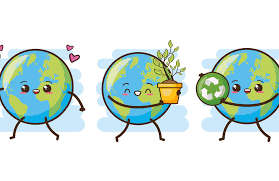 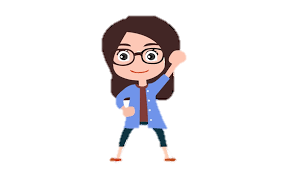 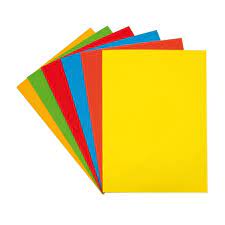 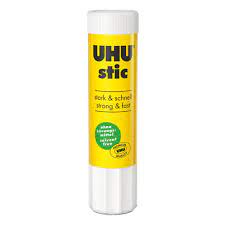 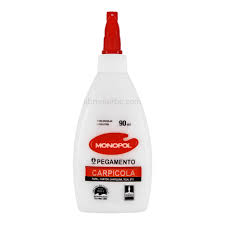 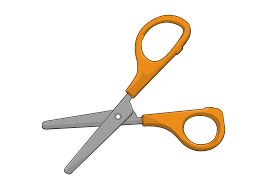                                  HOJAS DE COLORES                                        TIJERAS                                          CARPICOLA O UHUJ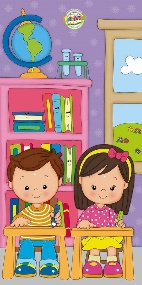 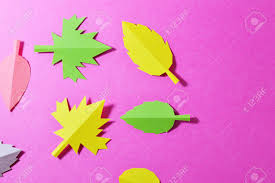 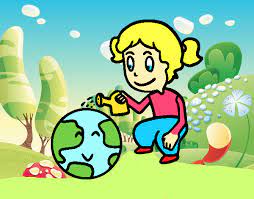 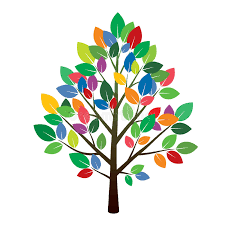 ESTRATEGIA    LUDICA DE DESARROLLO  MATERIALES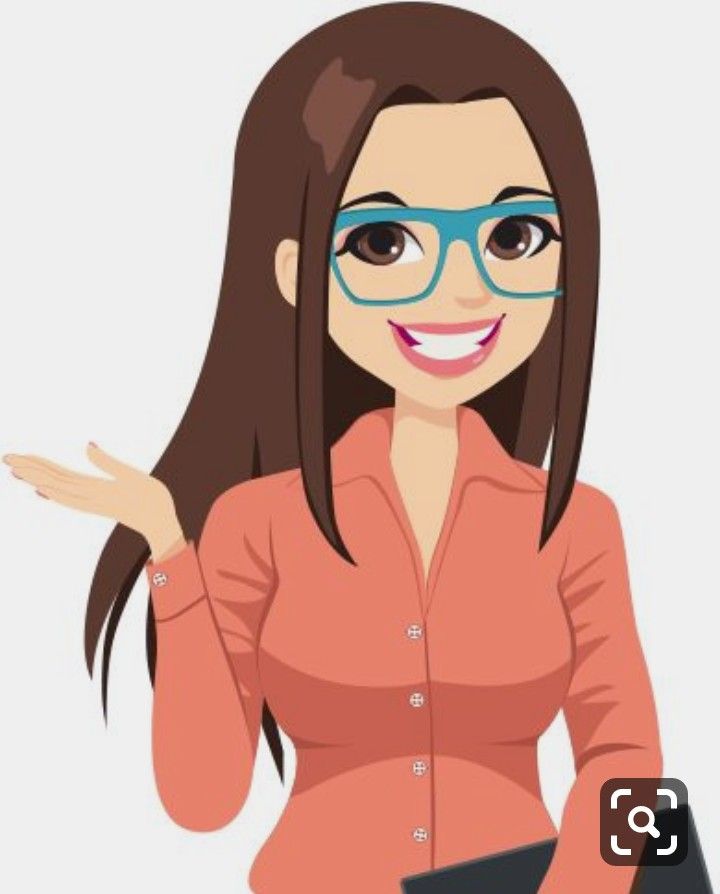 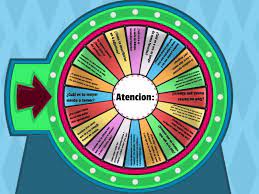 DESARROLLO            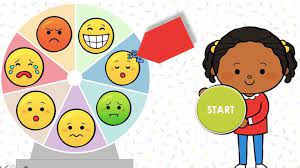 ESTRATEGIA LUDICA DE EVALUACION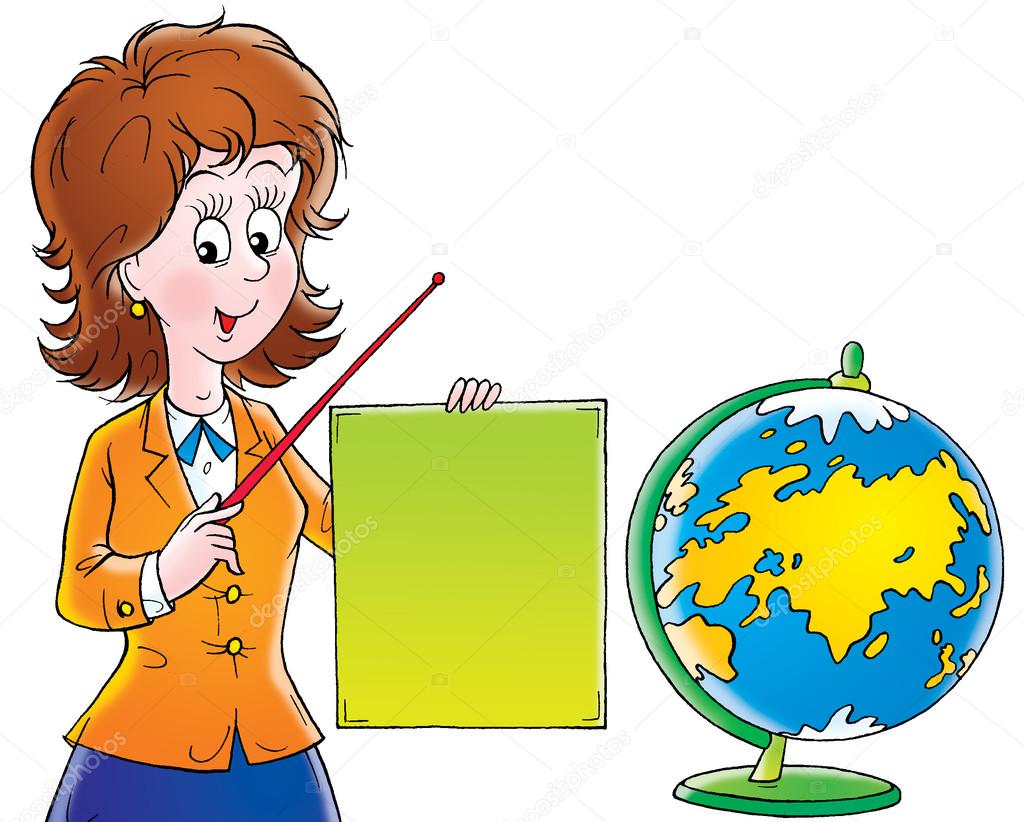 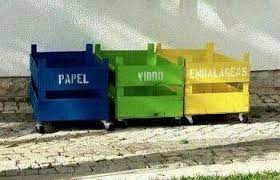 CAJA DE CARTON   TACHOS DE RECICLAJE DESARROLLO El profesor o profesora  forma dos grupos, y da la consigna del juego las cuales son:  los grupos deberán estar reunidos, cada equipo tiene 50 puntos si el grupo no respeta las reglas se le irá bajando los puntos ganara el equipo que tenga más puntos, los participantes deberán reconocer la clasificación de basura donde el niño debe de encestar en el bote de basura correcto